St. Patrick Parish Faith Formation Ministry140 Church St.Portland, MI  48875517-647-6505 Ext. 419MondayNightFaithFormationOctober 2022Month of the RosarySince the prayers of the Rosary come from such excellent sources-from Our Lord Himself, from inspired Scripture, and from the Church-it is not surprising that the Rosary is so dear to our Blessed Mother and so powerful with heaven. This month I challenge students to bring in a Rosary for a prize. Students can bring in a Rosary each week in October for a prize if they wish too.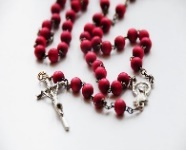 Self-Control“Be a temperate person with passion firmly ruled by reason and grace.” Parents are to teach and challenge their children this throughout the month. However you choose to reward them for practicing this is up to you. If you contact me that your children were “caught in the act” displaying this, I will give them a free Slushie card. Service Project for OctoberThis month’s service project will be for students to share their talents with others. Help someone clean their house/garage, yard work, rake leaves, stack wood, etc. Each student that brings in a picture or a “note” saying they did some service work will be rewarded with a free Slushie card.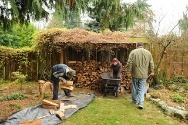 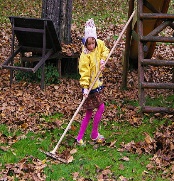 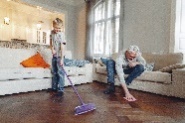 First ReconciliationThe second graders will begin the first round of First Communion preparation with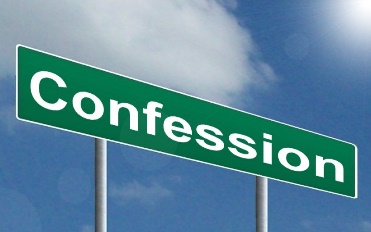 the “Signs of Grace: You Are Forgiven” online program for Reconciliation. This will begin at the end of the month. Sign-in to the program instructions and an outline will be emailed out soon. This portion of the preparation is an eight-week course.There will be only one parent and student meeting at the end of the eight-weeks. This is listed on the outline as well. Only one parent needs to attend. The parentportion will be presented by Carolyn Heckman. The student portion with be presented by myself, Mrs. Hinds, and Mrs. Simon. More details will be out soon.Calendar RevisedThe calendar has been revised as there are three Masses(Nov./Jan./Apr.) added to the year and one cancelled class. The added Masses will take place on Tuesday evenings at 6:00pm. These Masses will take place on Tuesday in place of classes on Monday that week, so students are still expected to attend. The grade that has the most students in attendance for these Masses will be rewarded with their choice. A revised calendar will be sent out to families. Also note on the calendar that Nov. 7th class is cancelled. The Rosary dates and times are also listed on the calendar. When we pray the Rosary at 7:30pm in the church, parents are welcome to join us, and you will need to pick up your students in the church at the end of the night. 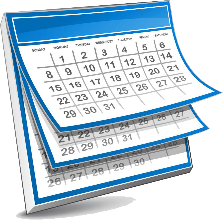 “If you have faith the size of a mustard seed, you would say to this mulberry tree, ‘Be uprooted and planted in the sea,’ and it would obey you.”                                                                                (Luke 17:5-10)October Birthdays to Celebrate1st-Danielle Dugan5th -Andrew Feldpausch18th- Tyler Bower24th- Alex Krizov26th- Morgan Burns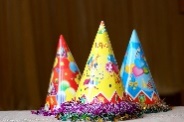 